Priorities for the WeekWeekly Calendar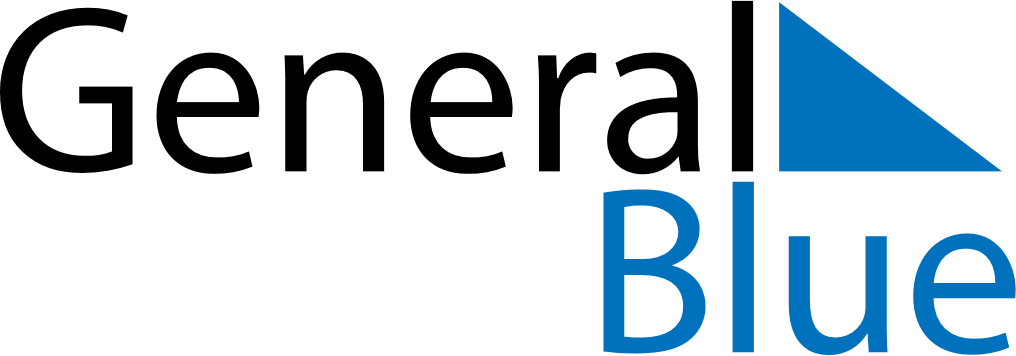 July 12, 2027 - July 18, 2027Weekly CalendarJuly 12, 2027 - July 18, 2027Weekly CalendarJuly 12, 2027 - July 18, 2027Weekly CalendarJuly 12, 2027 - July 18, 2027Weekly CalendarJuly 12, 2027 - July 18, 2027Weekly CalendarJuly 12, 2027 - July 18, 2027Weekly CalendarJuly 12, 2027 - July 18, 2027Weekly CalendarJuly 12, 2027 - July 18, 2027MONJul 12TUEJul 13WEDJul 14THUJul 15FRIJul 16SATJul 17SUNJul 186 AM7 AM8 AM9 AM10 AM11 AM12 PM1 PM2 PM3 PM4 PM5 PM6 PM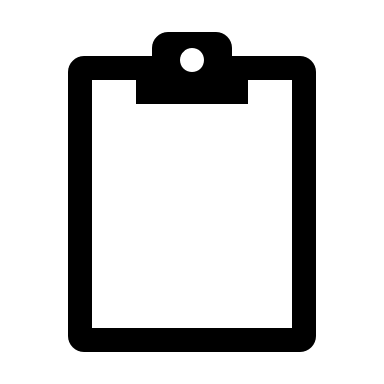 